T.C.ERCİYES ÜNİVERSİTESİEĞİTİM BİLİMLERİ ENSTİTÜSÜİLİŞİK KESME BELGESİ(MEZUNİYET VE KAYIT SİLME)Öğrenci Bilgileri	Tarafıma verilmiş olan Erciyes Üniversitesi Öğrenci Kimlik Kartımı Enstitü Müdürlüğü’ne teslim ettim.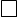 Tarafıma verilmiş olan Öğrenci Kimlik Kartımı kaybettim. Erciyes Üniversitesi Öğrenci Kimlik Kartımı teslim edemediğimden dolayı doğabilecek bütün yasal sorumlulukları kabul ediyorum.Gereğini bilgilerinize arz ederim.… / … / ……İmzaÖğrenci Adı ve Soyadı            Yukarıda bilgileri yer alan  Doktora   programı öğrencisinin birimimizle ilişiği yoktur.Adı SoyadıÖğrenci NoAna Bilim DalıBilim DalıKayıt TarihiAyrılış Tarih	Programı         (  ) DOKTORA                                    TelefonE-PostaANABİLİM DALI BAŞKANLIĞIAdı Soyadı:Tarih ve İmza:EĞİTİM FAKÜLTESİ KÜTÜPHANESİAdı Soyadı:Tarih ve İmza:EĞİTİM BİLİMLERİ ENSTİTÜSÜ ÖĞRENCİ İŞLERİAdı Soyadı:Tarih ve İmza: KADİR HAS KÜTÜPHANESİAdı Soyadı:Tarih ve İmza: